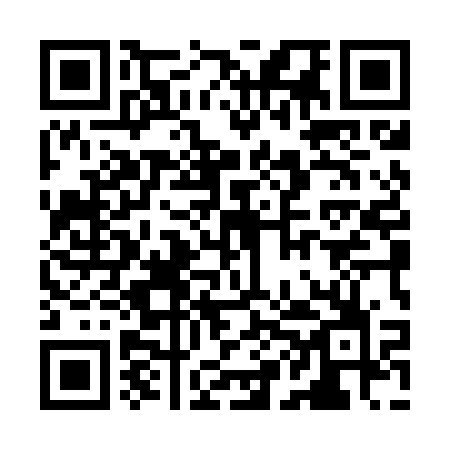 Prayer times for Cheval de Bois, BelgiumWed 1 May 2024 - Fri 31 May 2024High Latitude Method: Angle Based RulePrayer Calculation Method: Muslim World LeagueAsar Calculation Method: ShafiPrayer times provided by https://www.salahtimes.comDateDayFajrSunriseDhuhrAsrMaghribIsha1Wed3:526:161:395:419:0411:172Thu3:486:141:395:429:0511:203Fri3:456:121:395:439:0711:234Sat3:426:101:395:439:0811:265Sun3:386:091:395:449:1011:296Mon3:356:071:395:459:1111:327Tue3:316:051:395:459:1311:358Wed3:286:041:395:469:1411:389Thu3:246:021:395:469:1611:4110Fri3:246:001:395:479:1711:4511Sat3:235:591:395:489:1911:4612Sun3:225:571:395:489:2011:4713Mon3:225:561:395:499:2211:4814Tue3:215:541:395:499:2311:4815Wed3:215:531:395:509:2511:4916Thu3:205:521:395:509:2611:4917Fri3:195:501:395:519:2811:5018Sat3:195:491:395:519:2911:5119Sun3:185:481:395:529:3011:5120Mon3:185:461:395:539:3211:5221Tue3:185:451:395:539:3311:5322Wed3:175:441:395:549:3411:5323Thu3:175:431:395:549:3611:5424Fri3:165:421:395:559:3711:5425Sat3:165:411:395:559:3811:5526Sun3:165:401:395:569:4011:5627Mon3:155:391:395:569:4111:5628Tue3:155:381:405:579:4211:5729Wed3:155:371:405:579:4311:5730Thu3:145:361:405:589:4411:5831Fri3:145:351:405:589:4511:58